nr 30-31/2019 (801-802)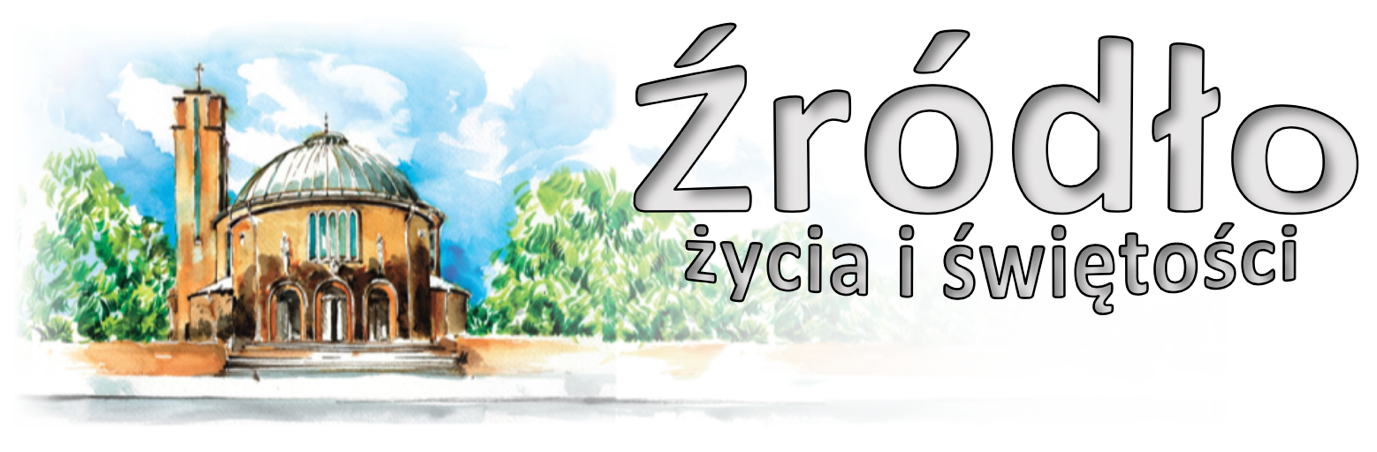 28 lipca – 4 sierpnia 2019 r.gazetka rzymskokatolickiej parafii pw. Najświętszego Serca Pana Jezusa w RaciborzuXVII Niedziela ZwykłaEwangelia według św. Łukasza (11,1-13)„Gdy Jezus przebywał w jakimś miejscu na modlitwie i skończył ją, rzekł jeden z uczniów do Niego: Panie, naucz nas się modlić, jak i Jan nauczył swoich uczniów. A On rzekł do nich: Kiedy się modlicie, mówcie: Ojcze, niech się święci Twoje imię; niech przyjdzie Twoje królestwo! Naszego chleba powszedniego dawaj nam na każdy dzień i przebacz nam nasze grzechy, bo i my przebaczamy każdemu, kto nam zawinił; i nie dopuść, byśmy ulegli pokusie. Dalej mówił do nich: Ktoś z was, mając przyjaciela, pójdzie do niego o północy i powie mu: Przyjacielu, użycz mi trzy chleby, bo mój przyjaciel przyszedł do mnie z drogi, a nie mam, co mu podać. Lecz tamten odpowie z wewnątrz: Nie naprzykrzaj mi się! Drzwi są już zamknięte i moje dzieci leżą ze mną w łóżku. Nie mogę wstać i dać tobie. Mówię wam: Chociażby nie wstał i nie dał z tego powodu, że jest jego przyjacielem, to z powodu natręctwa wstanie i da mu, ile potrzebuje. Ja wam powiadam: Proście, a będzie wam dane; szukajcie, a znajdziecie; kołaczcie, a otworzą wam. Każdy bowiem, kto prosi, otrzymuje; kto szuka, znajduje; a kołaczącemu otworzą. Jeżeli którego z was, ojców, syn poprosi o chleb, czy poda mu kamień? Albo o rybę, czy zamiast ryby poda mu węża? Lub też gdy prosi o jajko, czy poda mu skorpiona? Jeśli więc wy, choć źli jesteście, umiecie dawać dobre dary swoim dzieciom, o ileż bardziej Ojciec z nieba da Ducha Świętego tym, którzy Go proszą.”Modlitwa Jezusa jako Syna, który „wyszedł od Ojca”, daje szczególny wyraz temu, że On „idzie do Ojca” (zob. J 16,28). „Idzie” i do Ojca prowadzi wszystkich, których Ojciec „Mu dał” (zob. J 17,6). Wszystkim też pozostawia trwałe dziedzictwo swojej synowskiej modlitwy: „Kiedy się modlicie, mówcie: Ojcze nasz” (Łk 11,2; zob. Mt 6,9). Modlitwa Jezusa – jak wynika z tych słów, których nas nauczył – posiada pewne elementy zasadnicze: jest pełna uwielbienia Ojca, pełna bezgranicznego zawierzenia Jego woli, a w naszym przypadku jest to modlitwa błagalna i przebłagalna. W tym kontekście zawiera się w sposób szczególny modlitwa dziękczynna. Synowska miłość, posłuszna i wierna, znajduje wyraz także i we wspomnianym już epizodzie, kiedy uczniowie proszą Chrystusa, aby „nauczył ich się modlić” (zob. Łk 11,1-2), a On przekazuje im i wszystkim pokoleniom swych wyznawców modlitwę, która rozpoczyna się owym jakże wymownym skrótem pojęciowym, wyrażonym w słowach: „Ojcze nasz”. W tych słowach zawiera się równocześnie wyraz Chrystusowego ducha po synowsku skierowanego ku Ojcu, do głębi przejętego „sprawami Ojca” (zob. Łk 2,49). Dając nam po wszystkie czasy swą modlitwę, przekazał w niej Chrystus wzór życia po synowsku zjednoczonego z Ojcem. Jeśli mamy w naszym życiu przejmować ten wzór, jeśli mamy w szczególności uczestniczyć w tajemnicy Odkupienia naśladując Chrystusa, trzeba, abyśmy nie przestawali się modlić tak, jak On nauczył nas modlić się do Ojca. Poprzez słowa tej modlitwy odkrywamy swoje szczególne uczestnictwo w synostwie Bożym (zob. J 1,12).św. Jan Paweł II, 1987 r.Ogłoszenia z życia naszej parafiiPoniedziałek – 29 lipca 2019 – św. Marty 						J 11,19-27	  630			Dziękczynna w intencji Doroty i Stanisława z okazji 30. rocznicy ślubu o Boże błogosławieństwo i zdrowie na dalsze lata życia	1800			Do Bożej Opatrzności z podziękowaniem za otrzymane łaski, z prośbą o dalsze dla Laury Kiersz z okazji kolejnej rocznicy urodzinWtorek – 30 lipca 2019 								Mt 13,36-43	  630			Za † Józefa Machowskiego w 5. rocznicę śmierci, †† rodziców z obu stron, brata Rudolfa, szwagierkę Marię Elżbietę, szwagra Henryka i Franciszka oraz za dusze w czyśćcu cierpiące	1800			Za † Helmuta Christ, †† rodziców i dziadków z obu stron, dwie siostry i dusze w czyśćcu cierpiąceŚroda – 31 lipca 2019 – św. Ignacego z Loyoli, kapłana 				Mt 13,44-46	  630			Do Miłosierdzia Bożego za †† Rutę i Franciszka Okoń, Bożenę i Henryka Borskich w kolejne rocznice śmierci oraz za †† z pokrewieństwa	1800			Zbiorowa za zmarłych: Za †† rodziców Ernesta Wuttke w rocznicę śmierci oraz Erykę Wuttke; Za † Wandę Karaczyn w 28. rocznicę śmierci i za ++ z rodziny Karaczyn, Rębisz, Zacharko, Węgrzyn; Za †† rodziców Janinę, Adama, Jadwigę, Gertrudę, Teodora, rodzeństwo: Jana, Magdalenę, Janinę, Rudolfa, Mieczysława, Cecylię oraz za Ernestynę Marko; Za † Waltraudę Leks (w 30. dzień); Za † Romualdę Rygoł w 1. rocznicę śmierci, †† rodziców Elżbietę i Józefa Żółty oraz teścia Waltera Cygan; Za † męża Konrada w 16. rocznicę śmierci, †† rodziców z obu stron, brata Henryka i wszystkich †† z rodziny; Za † Ewę Kucharczyk (od cioci Władysławy Turczyn) oraz za † Zdzisława Kucharczyka; Za † Stanisława Smajdora (od siostrzeńca Stanisłąwa Wąs z rodziną ze Skopnic); Za † Mariana Molenda (od Szczepana i Anny); Za † Józefa Krzysztofika (od rodziny Fryczków); Do Miłosierdzia Bożego za †† rodziców Annę i Jana Pawlik, córkę Jadwigę, wnuczkę Ewę oraz za †† rodziców z obu stron i dusze w czyśćcu cierpiąceI Czwartek miesiąca – 1 sierpnia 2019 – św. Alfonsa Marii Liguoriego, biskupa i doktora K-łaMt 13,47-53	  630			Za ++ Annę Siwek, męża Franciszka, ++ z rodziny i dusze potrzebujące modlitwy	1700			Godzina Święta	1800			O powołania kapłańskie, misyjne i zakonne oraz o zachowanie powołań (od wspólnoty modlącej się za kapłanów „Margaretka”) oraz w intencji Liturgicznej Służby OłtarzaI Piątek miesiąca – 2 sierpnia 2019 							Mt 13,54-58	  630			W pewnej intencji oraz o zdrowie dla Arkadiusza	1500			Koronka do Bożego Miłosierdzia, Adoracja Najświętszego Sakramentu	1700			Modlitwa Rycerstwa Niepokalanej	1730			Nabożeństwo ku czci Najświętszego Serca Pana Jezusa	1800			W intencji Parafian i wszystkich czcicieli Najświętszego Serca Pana JezusaI Sobota miesiąca – 3 sierpnia 2019 							Mt 14,1-12	  630			Za wstawiennictwem Matki Boskiej Różańcowej w intencji członków Żywego Różańca i wszystkich modlitewnych wspólnot Maryjnych	1200			Ślub: Patrycja Krupińska – Mateusz Szymański	1600			Adoracja Najświętszego Sakramentu	1730			Nieszpory Maryjne	1800			W sobotni wieczór: Do Miłosierdzia Bożego za † córkę Barbarę Beracz w 3. rocznicę śmierci, †† rodziców, teściów, dziadków z obu stron i dusze w czyśćcu cierpiące	1930			Raciborski Wieczór UwielbieniaXVIII Niedziela Zwykła – 4 sierpnia 2019 		Koh 1,2;2,21-23; Kol 3,1-5.9-11; Łk 12,13-21Błogosławieństwo prymicyjne neoprezbitera ks. Rafała Kurka	  700			Za †† syna Marka, rodziców z obu stron, rodzeństwo: Malwinę, Zofię, Tadeusza Wieliczko	  830			Godzinki o Niepokalanym Poczęciu NMP	  900			Do Bożej Opatrzności i Serca Pana Jezusa, przez wstawiennictwo Matki Boskiej Nieustającej Pomocy w intencji Arkadiusza i Koryny Wójcickich w rocznicę ślubu oraz Marty                i Koriego w rocznicę ślubu z podziękowaniem za otrzymane łaski, z prośbą o zdrowie i dalszą pomoc dla rodziny i o dary Ducha Świętego dla Karola	1030			Do Bożej Opatrzności w intencji Henryka z okazji 65. rocznicy urodzin z podziękowaniem za otrzymane łaski, z prośbą o Boże błogosławieństwo i zdrowie dla jubilata i z podziękowaniem Matce Bożej za szczęśliwy powrót do zdrowia	1200			W intencji dzieci przyjmujących sakrament chrztu świętego: Hanna Hulbój, Marcelina Irena Trzepak, Agata Barbara Cios, Michał Mórawski	1700			Różaniec za młode pokolenie	1730			Nieszpory niedzielne	1800			Do Miłosierdzia Bożego za † żonę, matkę Elżbietę Ulańską w 8. rocznicę śmierci oraz za wszystkich †† z rodziny z obu stronPoniedziałek – 5 sierpnia 2019 								Mt 14,13-21	  630			Za † Rafała Kisiel w 2. rocznicę śmierci	1800			Za †† rodziców: ojca Franciszka, dwie †† żony Magdalenę i Marię, †† siostry Stanisławę, Helenę, Ludwikę, brata Tadeusza oraz †† z rodzin Mertuszka i Kozimenko i dusze w czyśćcu cierpiąceWtorek – 6 sierpnia 2019 – Przemienienie Pańskie 					Łk 9,28b-36	  630			Do Miłosierdzia Bożego za † męża Ericha i córkę Beatę w 15. rocznicę śmierci oraz za wszystkich †† z rodziny o radość wieczną	1800			Z okazji urodzin syna Jakuba i Pauliny o dary Ducha ŚwiętegoŚroda – 7 sierpnia 2019 								Mt 15,21-28	  630			Do Bożej Opatrzności w intencji Katarzyny i Andrzeja w 20. rocznicę ślubu z podziękowaniem za otrzymane łaski, z prośbą o Boże błogosławieństwo i zdrowie dla jubilatów i całej ich rodziny	1200			Ślub: Patrycja Hadamiec – Kamil Hadamiec	1800			Za †† męża Henryka, syna Norberta, siostry Hildegradę, Łucję, Różę i Erykę, dziadków z obu stronCzwartek – 8 sierpnia 2019 – św. Dominika, kapłana 					Mt 16,13-23	  630			Za † męża Waltra Cyroń w 3. rocznicę śmierci, †† rodziców z obu stron, brata i siostrę, bratową, dwóch szwagrów i dwie szwagierki i †† z rodziny Cyroń i Drapała	1800			Msza o Duchu Świętym Za † Heinza Kotzur i †† z rodzinyPiątek – 9 sierpnia 2019 – św. Teresy Benedykty od Krzyża, dz. i męcz., patr. Europy.     Mt 25,1-13	  630			Za † Elżbietę Gądek w dniu urodzin (od rodziny Stanuchów i Gątków z Rożnowa)	1500			Koronka do Bożego Miłosierdzia	1800			Za † Jana Skroban w rocznicę urodzinSobota – 10 sierpnia 2019 – św. Wawrzyńca, diakona i męczennika 			J 12,24-26	  630			Za †† matkę Janinę, ojca Józefa i †† z rodziny Popów i Łagowski	1730			Nieszpory Maryjne	1800			W sobotni wieczór: W intencji ks. Kamila z okazji urodzin o Boże błogosławieństwo w pracy duszpasterskiej i opiekę Matki Bożej (od Róż Różańcowych)XIX Niedziela Zwykła – 11 sierpnia 2019 		Mdr 18,6-9; Hbr 11,1-2.8-19; Łk 12,32-48	  700			Za † syna Roberta Liszka w 11. rocznicę śmierci i wszystkich †† z rodziny	  830			Godzinki o Niepokalanym Poczęciu NMP	  900			Za ++ rodziców Gertrudę i Karola Koza oraz Luizę i Alojzego Kadzimierz	1030			W intencji Tomasza z okazji 18. rocznicy urodzin o Boże błogosławieństwo, opiekę Matki Bożej, dary Ducha Świętego i o wybór dobrej drogi życiowej	1200			Dziękczynna z podziękowaniem za otrzymane łaski z okazji 70. rocznicy urodzin Zdzisławy, prosząc o dalszą opiekę, zdrowie na dalsze lata życia dla całej rodziny oraz za †† z rodziny	1400			Ślub: Anna Zimowska – Tomasz Jońca	1700			Różaniec za młode pokolenie	1730			Nieszpory niedzielne	1800			Dziękczynna z podziękowaniem za otrzymane łaski w intencji Zuzanny i Mieczysława z okazji 25. rocznicy ślubu, prosząc o dalsze Boże błogosławieństwo i zdrowie w rodzinieW tym tygodniu modlimy się: o trzeźwość w rodzinachZapraszamy dzisiaj na godz. 1700 na modlitwę Różańcową za młode pokolenie, oraz na godz. 1730 na nieszpory niedzielne.Przypominamy, że w okresie wakacyjnym okazja do spowiedzi jest przed Mszą Świętą. Kancelaria jest czynna bez zmian.W tym tygodniu przypada pierwszy czwartek, piątek i sobota miesiąca. Okazja do spowiedzi w czwartek od godz. 1730, w piątek od godz. 1700, w sobotę od godz. 1600.W czwartek od godz. 1730 Godzina Święta, w piątek o 1500 Koronka do Bożego Miłosierdzia i Adoracja do wieczornej Mszy; od godz. 1700 Modlitwa Rycerstwa Niepokalanej, od 1730 nabożeństwo ku czci Najświętszego Serca Pana Jezusa.W sobotę msza św. o godz. 630 w intencji Członków Żywego Różańca i wszystkich Maryjnych wspólnot modlitewnych. Po Mszy Świętej zmiana tajemnic oraz Różaniec.W okresie wakacji nie będzie odwiedzin chorych.W sobotę od godz. 1600 Adoracja Najświętszego Sakramentu. Również w sobotę 3 sierpnia o 1930 kolejny Raciborski Wieczór Uwielbienia. Zapraszamy do wspólnej modlitwy.W przyszłą niedzielę o godz. 1200 udzielany będzie sakrament chrztu świętego. Nauka przedchrzcielna dla rodziców i chrzestnych w sobotę o godz. 1900.W przyszłą niedzielę kazania wygłosi i udzieli błogosławieństwa prymicyjnego pochodzący z par. św. Mikołaja ks. Rafał Kurek.W tym tygodniu rozpoczyna się miesiąc sierpień. Jest to tradycyjny miesiąc szczególnej modlitwy i troski o trzeźwość w naszych rodzinach i narodzie. Zachęcamy do podjęcia w tym miesiącu abstynencji od alkoholu.W kancelarii przyjmujemy zapisy na Pieszą Pielgrzymkę na Jasną Górę, która wyruszy z Raciborza   12 sierpnia. Usilnie prosimy o wcześniejsze zapisy. Jest to konieczne z powodów organizacyjnych.2 sierpnia przypada wspomnienie Matki Bożej Anielskiej. Dziś, albo 2 sierpnia, albo 4 sierpnia (ale tylko w jeden z tych dni) istnieje możliwość uzyskania odpustu Porcjunkuli. Odpustu można uzyskać pod zwykłymi warunkami.Przed kościołem do nabycia: nasza parafialna gazetka „Źródło”, Gość Niedzielny, miesięcznik dla dzieci „Mały Gość Niedzielny”. Kolekta dzisiejsza przeznaczona jest na potrzeby Seminarium Duchownego i Kurii Diecezjalnej; z przyszłej niedzieli na bieżące potrzeby parafii .Za wszystkie ofiary, kwiaty i prace przy kościele składamy serdeczne „Bóg zapłać”. W sposób szczególny dziękujemy za ofiary złożone na cele remontowe.W minionym tygodniu odeszli do Pana:Irena Półgrabia, lat 70, zam. na ul. OpawskiejJózef Knop, lat 79, zam. na ul. SłowackiegoErwin Rzodeczko, lat 59, zam. na ul. SkłodowskiejJadwiga Zebut, lat 59, zam. na ul. PomnikowejFelicja Lasota, lat 92, zam. na ul. SkłodowskiejWieczny odpoczynek racz zmarłym dać Panie.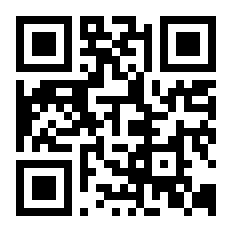 